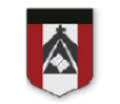 EDUCACION FISICACLASE POR MEET CORRESPONDIENTE AL DIA 9 DE SEPTIEMBRE 11:40 HS PROFESORA DESTEFANIS VANINAvdestefanis@institutonsvallecba.edu.arHOLA FAMILIAS:Contenidos a trabajar: Continuamos con la unidad de juegos pre deportivos Elementos a utilizar: dos colchonetas o similar y una pelota que piqueA TENER EN CUENTA: MANTENER LOS MICROFONOS APAGADOS HASTA EL TURNO DE HABLAR PARA EVITAR ACOPLESSOLO UTILIZAR EL CHAT DE MEET PARA ALGUNA PREGUNTA IMPORTANTEPARA LA CLASE ESTAR PREPARADOS CON ROPA DEPORTIVA COMODA Y CALZADO ADECUADOTENER A MANO UNA BOTELLITA DE AGUA PARA BEBERPREPARAR UN LUGAR EN CASA LIBRE DE OBJETOS QUE PODAMOS LASTIMARNOS O ROMPER (NO ES NECESARIO UN LUGAR GRANDE)MUCHAS GANAS PARA JUGAR Y APRENDERNOS VEMOS EN CLASE   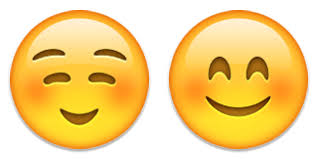 SEÑO VANI 